1.pielikums. Zemes vienības “Jaunparks” sadales skice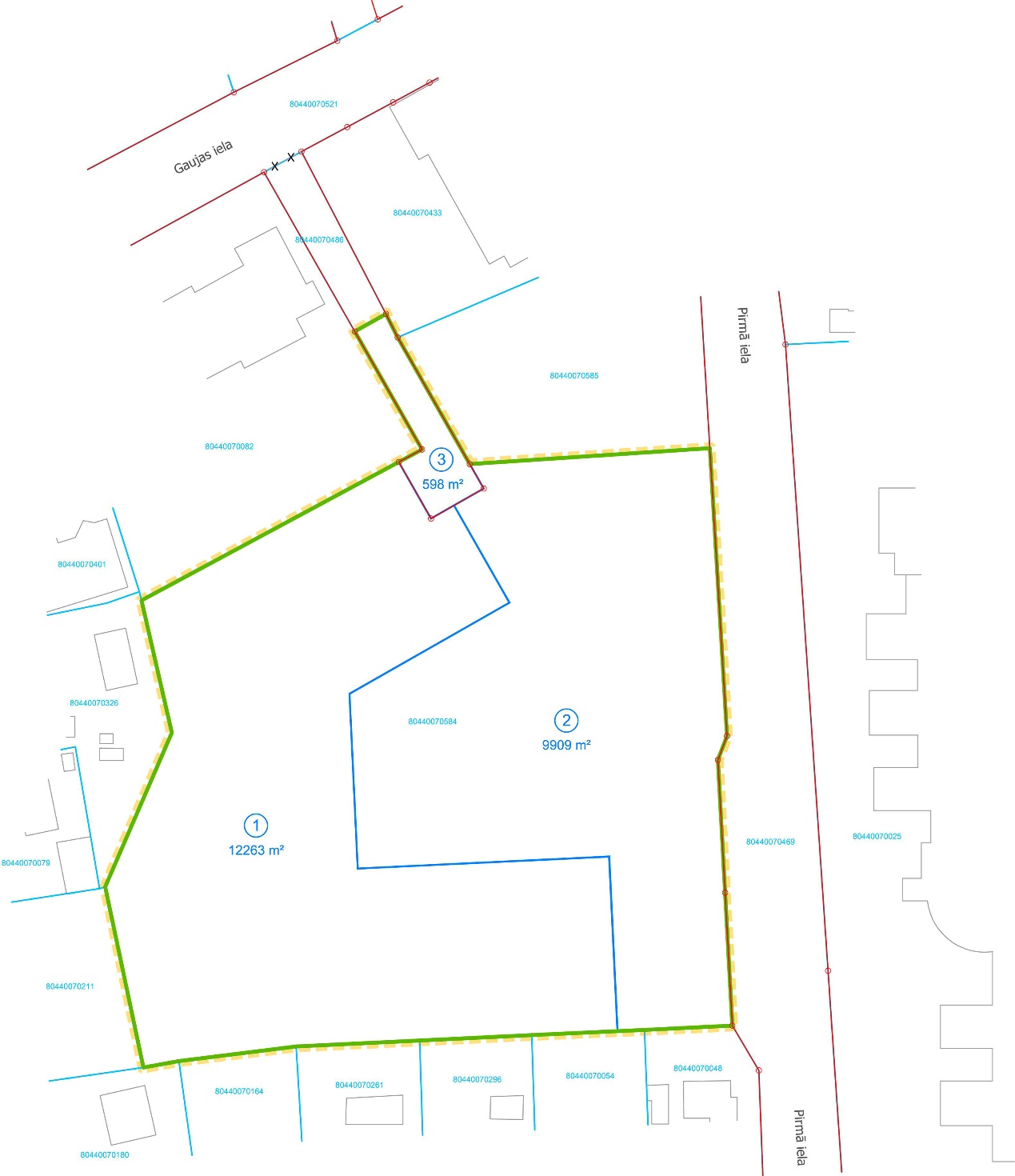 Atdalāmā Dabas un apstādījumu teritorijas (DA) – jaunveidojamā zemes vienība Nr. 2  (platība 9909m2 )  